	PROSPECTIVE PROVIDER FORM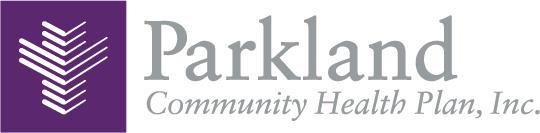 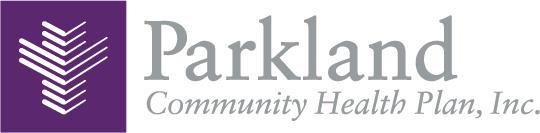 Thank you for your interest in becoming a Parkland Community Health Plan, Inc. Provider.  Please scan and email with a current W9 to: PCHP.ContractingDepartment@phhs.org Adding Provider to Existing Group Contract    Adding Provider to the PCHP Directory:(*note required for contracting)Requester Name:Requester Name:Requester Name:Requester Name:Requester Name: Requester Phone:  Requester Phone:  Requester Phone:  Requester Phone: Requester Email: Requester Email: Requester Email: Requester Email: Requester Email:  Requester Fax: Requester Fax: Requester Fax: Requester Fax:*Signatory Name:*Signatory Title:*Signatory Name:*Signatory Title:*Signatory Name:*Signatory Title:*Signatory Name:*Signatory Title:*Signatory Name:*Signatory Title: Signatory Email:  Signatory Email:  Signatory Email:  Signatory Email: *PROVIDER INFORMATION *PROVIDER INFORMATION *PROVIDER INFORMATION *PROVIDER INFORMATION *PROVIDER INFORMATION  *Last Name: *Last Name: *Last Name: *Last Name: *Last Name:*Last Name:*Last Name:*Last Name:*Last Name:*Date of Birth: *Date of Birth: *Date of Birth: *Date of Birth: *Date of Birth: *Gender: *Gender: *Gender: *Gender:  *Provider SSN: *Provider SSN: *Provider SSN: *Provider SSN: *Provider SSN:*Specialty Type *Specialty Type *Specialty Type *Specialty Type *Taxonomy Number: *Taxonomy Number: *Taxonomy Number: *Taxonomy Number: *Taxonomy Number: *Are You  Attested?    *Are You  Attested?    *Are You  Attested?    *Are You  Attested?    *Individual NPI: *Individual NPI: *Individual NPI: *Individual NPI: *Individual NPI: *Individual CAQH:*Individual CAQH:*Individual CAQH:*Individual CAQH:  Prefix:   Prefix:   Prefix:   Prefix:   Prefix:  *Current Insurance Limits:  *Current Insurance Limits:  *Current Insurance Limits:  *Current Insurance Limits:  *Offer Telemedicine:  *Offer Telemedicine:  *Offer Telemedicine:  *Offer Telemedicine:  *Offer Telemedicine:   GROUP INFORMATION                                                        Group Taxonomy Number:  GROUP INFORMATION                                                        Group Taxonomy Number:  GROUP INFORMATION                                                        Group Taxonomy Number:  GROUP INFORMATION                                                        Group Taxonomy Number:  GROUP INFORMATION                                                        Group Taxonomy Number:  GROUP INFORMATION                                                        Group Taxonomy Number:  GROUP INFORMATION                                                        Group Taxonomy Number:  GROUP INFORMATION                                                        Group Taxonomy Number:  GROUP INFORMATION                                                        Group Taxonomy Number:Group Name:Group Name:Group Name:Group Name:Group Name:Group NPI:Group NPI:Group NPI:Group NPI:Group Tax ID:Group Tax ID:Group Tax ID:Group Tax ID:Group Tax ID:Is Your  Group Attested?    Is Your  Group Attested?    Is Your  Group Attested?    Is Your  Group Attested?    “For Health Plan use only”   “For Health Plan use only”   “For Health Plan use only”   “For Health Plan use only”   “For Health Plan use only”   Billing ID Number: Market Number:Billing ID Number: Market Number:Billing ID Number: Market Number:Billing ID Number: Market Number:Website Address/Link:Website Address/Link:Website Address/Link:Website Address/Link:Website Address/Link:Website Address/Link:Website Address/Link:Website Address/Link:Website Address/Link:*Credentialing Contact Name: *Credentialing Contact Name: *Credentialing Contact Name: *Credentialing Contact Name: *Credentialing Contact Name: *Credentialing Contact Name: *Credentialing Contact Name: *Credentialing Contact Name: *Credentialing Contact Name: *Credentialing Contact Email: *Credentialing Contact Email: *Credentialing Contact Email: *Credentialing Contact Email: *Credentialing Contact Email: *Credentialing Contact Email: *Credentialing Contact Email: *Credentialing Contact Email: *Credentialing Contact Email: *Credentialing Contact Address: *Credentialing Contact Address: *Credentialing Contact Address: *Credentialing Contact Address: *Credentialing Contact Address: *Credentialing Contact Address: *Credentialing Contact Address: *Credentialing Contact Address: *Credentialing Contact Address: *City, State, Zip Code: *City, State, Zip Code: *City, State, Zip Code: *City, State, Zip Code: *City, State, Zip Code: *City, State, Zip Code: *City, State, Zip Code: *City, State, Zip Code: *City, State, Zip Code: *Credentialing Contact Phone: *Credentialing Contact Phone: *Credentialing Contact Phone: *Credentialing Contact Phone: *Credentialing Contact Phone: Office Fax: Office Fax: Office Fax: Office Fax: *Please Select Provider Type:  *Please Select Provider Type:  *Please Select Provider Type:  *Please Select Provider Type:  *Please Select Provider Type:  Billing Type Billing Type Billing Type Billing Type PROVIDER / GROUP PRIMARY OFFICE ADDRESS – attach sheet for additional locations PROVIDER / GROUP PRIMARY OFFICE ADDRESS – attach sheet for additional locations PROVIDER / GROUP PRIMARY OFFICE ADDRESS – attach sheet for additional locations PROVIDER / GROUP PRIMARY OFFICE ADDRESS – attach sheet for additional locations PROVIDER / GROUP PRIMARY OFFICE ADDRESS – attach sheet for additional locations PROVIDER / GROUP PRIMARY OFFICE ADDRESS – attach sheet for additional locations PROVIDER / GROUP PRIMARY OFFICE ADDRESS – attach sheet for additional locations PROVIDER / GROUP PRIMARY OFFICE ADDRESS – attach sheet for additional locations PROVIDER / GROUP PRIMARY OFFICE ADDRESS – attach sheet for additional locations Physical Address: (if additional locations please attached a roster)Physical Address: (if additional locations please attached a roster)Physical Address: (if additional locations please attached a roster)Physical Address: (if additional locations please attached a roster)Physical Address: (if additional locations please attached a roster)Physical Address: (if additional locations please attached a roster)Physical Address: (if additional locations please attached a roster)Physical Address: (if additional locations please attached a roster)Physical Address: (if additional locations please attached a roster)*City, State, Zip Code:*City, State, Zip Code:*City, State, Zip Code:*City, State, Zip Code:*City, State, Zip Code:*City, State, Zip Code:*City, State, Zip Code:*City, State, Zip Code:*City, State, Zip Code:*Office Phone:*Office Phone:*Office Phone:*Office Phone:*Office Phone:*Office Fax:*Office Fax:*Office Fax:*Office Fax:County:County:County:County:County:County:County:County:County:Mailing Address: (Contract will be emailed unless indicated here where to send)Mailing Address: (Contract will be emailed unless indicated here where to send)Mailing Address: (Contract will be emailed unless indicated here where to send)Mailing Address: (Contract will be emailed unless indicated here where to send)Mailing Address: (Contract will be emailed unless indicated here where to send)Mailing Address: (Contract will be emailed unless indicated here where to send)Mailing Address: (Contract will be emailed unless indicated here where to send)Mailing Address: (Contract will be emailed unless indicated here where to send)Mailing Address: (Contract will be emailed unless indicated here where to send)*Handicap Accessible:  	Accepting New Members: *Handicap Accessible:  	Accepting New Members: *Handicap Accessible:  	Accepting New Members: *Handicap Accessible:  	Accepting New Members: *Handicap Accessible:  	Accepting New Members: *Handicap Accessible:  	Accepting New Members: *Handicap Accessible:  	Accepting New Members: *Handicap Accessible:  	Accepting New Members: *Handicap Accessible:  	Accepting New Members:  *OFFICE HOURS *OFFICE HOURSDo You Offer After Hours and Weekend Care Do You Offer After Hours and Weekend Care Do You Offer After Hours and Weekend Care Do You Offer After Hours and Weekend Care Do You Offer After Hours and Weekend Care Do You Offer After Hours and Weekend Care Do You Offer After Hours and Weekend Care MondayTuesdayTuesdayWednesdayThursdayThursdayFridaySaturdaySunday